Roll CallMr. Drew Keahey, the President, called the meeting to order and requested the Secretary call roll with the following present and answering:
PRESENTCommissioner Mike CallowayCommissioner Dustin Morris Commissioner Antwain Downs
President Drew Keahey
Vice President Rodney Hutchins
Commissioner Dick Zeagler
Commissioner Robert Neal HarwellCommissioner Ashley PetersCommissioner Johnny Turner
ABSENTCommissioner Michelle CollumCommissioner Kenneth WilsonOthers in attendance were Mr. Brandon Waggoner, Executive Director, of Tensas Basin Levee District; Mr. Matt Varnell, Administrative Director, of Tensas Basin Levee District; Mr. Justin Holloway, Operations Superintendent, Tensas Basin Levee District; Mr. Dylan McIntosh, DOTD. Mr. Michael Street Attorney for Tensas Basin Levee District.PrayerPresident Drew Keahey opened the meeting with prayer followed by the Pledge of Allegiance.Public Comment on Agenda ItemsAction1. Minutes of the September 2023 MeetingMotion made by Commissioner Calloway, Seconded by Commissioner Moris, and passed unanimously by the Board of Commissioners of the Tensas Basin Levee District, after President Drew Keahey called for public comments and there were none, to wit:RESOLUTIONNOW THEREFORE, BE IT RESOLVED that the Board of Commissioners of the Tensas Basin Levee District does at this moment declare that the reading of the minutes of the regular meeting of October 10, 2023, is at this moment dispensed with and declared approved as published in the official journal of this board, The News-Star.Aundi Brown									Drew KeaheySecretary   									President2. Bills for October 2023Motion made by Commissioner Peters, seconded by Commissioner Turner, and passed unanimously by the Board of Commissioners of the Tensas Basin Levee District, after President Drew Keahey called for public comments and there were none, to wit:RESOLUTIONNOW, THEREFORE, BE IT RESOLVED that the Board of Commissioners of the Tensas Basin Levee District does hereby approve paying of all bills reviewed and approved by the financial committee for October 2023.Aundi Brown 									Drew KeaheySecretary									President3. Davis Lake Pump StationMotion made by Commissioner Calloway, seconded by Commissioner Downs, and passed unanimously by the Board of the Commissioners of the Tensas Basin Levee District, after President Drew Keahey called for public comments and there were none, to wit:RESOLUTIONNOW, THEREFORE, BE IT RESOLVED that the Board of Commissioners of the Tensas Basin Levee District does now agree to wait for additional information from the Caldwell Parish FOIA Request to be submitted per the request made by TBLD to the Caldwell Parish Police Jury before pursuing additional actions on this project.  The project has been held up since April 2023 due to Caldwell Parish's refusal to issue a permit for electricity.Aundi Brown								 	Drew KeaheySecretary							   		President4. Insurance ProposalsMr. Waggoner stated that both Vendors sent in proposals, but due to differences in the type of quotes in these proposals, and the late date they were received TBLD staff has not had sufficient time to review and compare the proposals to provide information to the Board regarding options for our Liability Insurance for 2024. We would like to ask each vendor to resubmit a quote with specific guidelines with a deadline of December 5, 2023, and For the TBLD Board of Commissioners to vote on said quotes made at the January 2024 meeting.Motion made by Commissioner Zeagler, and seconded by Commissioner Harwell, to choose the TBLD 2024 Liability Insurance provider at the January 9, 2023, Board Meeting.RESOLUTIONNOW THEREFORE, BE IT RESOLVED that the Board of Commissioners of the Tensas Basin Levee District does hereby approve moving forward with requesting each insurance vendor to resubmit a quote with specific guidelines with a deadline of December 5, 2023, and For the TBLD Board of Commissioners to vote on said quotes made at the January 2024 meeting, and agree to renew the current insurance for 1 month through January 31, 2024.Aundi Brown									Drew KeaheySecretary   									President5. Approve Transfer of Campsite SB-8 from Wooten to JenkinsCurrent Campsite Holder Matthew Wooten has requested to transfer his Campsite Lease for Campsite SB-8 to Joshua Jenkins A motion was made by Vice President Hutchins & seconded by Commissioner Peters to Transfer Campsite SB-8 from Wooten to Jenkins Effective January 2024. TBLD has no objection to the transfer. RESOLUTIONNOW THEREFORE, BE IT RESOLVED TBLD has no objection to the transfer.  that the Board of Commissioners of the Tensas Basin Levee District does hereby approve the Transfer of the Campsite from Wooten to Jenkins.  Aundi Brown									Drew KeaheySecretary   									PresidentPublic CommentsPresentationsFinancial Statements Financial Statements were reviewed and discussed.Items for DiscussionLevee UpdatesThe rock job is complete south of Monroe and the Levee crews were able to extend it to 48 miles total. Davis Lake Project is on hold. Parham's ROW Project is complete. Paper Mill Pump Station upgrades are complete. TBLD will 8 new Projects start in 2024-2025.AdjournThe meeting was adjourned at 11:01 a.m.Next Meeting January 9, 2024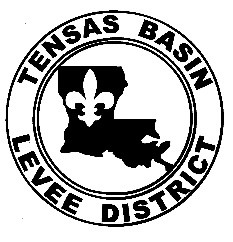 